МЕРОПРИЯТИЯ ПО ПРОФЕССИОНАЛЬНОЙ ПОДГОТОВКЕ И ПОВЫШЕНИЮ КВАЛИФИКАЦИИ В 2021-2022 УЧ. ГОДУ (1 ПОЛУГОДИЕ)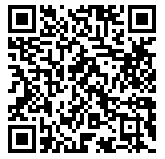 № п/пНаименование программы СрокиЧасыФИОДолжностьСопровождение профессионального самоопределения обучающихся и трудоустройства выпускников в условиях образовательной организации с использованием инновационных практиксентябрь– 
декабрьОчно-заочная с применением ДОТ40 чТранина М.А.Ответственный за профориентационную работуЦифровые инструменты презентации педагогической деятельности.В программе:ОктябрьОчная324Кернаджук Зубкова Л.В.Преподаватели Наставничество как форма социально-педагогического сопровождения детей и молодежи на базе общего и профессионального образованияВ рамках реализации проекта «Образование как преобразование»13.09-04.1006.10-27.1001.11–22.11Очно-заочная 
с применением ДОТ72 чКотенева С.Б.Максименко Н.В.Хомякова И.А.Литвинова С.В.Зам директора по ТОпреподавателиСоздание условий для развития наставничества, поддержки общественных инициатив и проектов, в том числе в сфере добровольчества (волонтерства)В рамках реализации проекта «Образование как преобразование»13.09-04.1006.10-27.1001.11–22.11Очно-заочная 
с применением ДОТШарипова Т.И.Котенева С.Б.Никифорова Д.А.Зам директора по УВРпреподавателиПроектирование эффективной системы сопровождения одаренных, способных, высокомотивированных детей.18.10-30.10Очно-заочная 
с применением дот24 чТемерезанцева А.ВДашковская А.Е.преподавателиОрганизация инклюзивного образования обучающихся с ОВЗ и инвалидов в общеобразовательных организациях. 13.09–15.107230Коршунова Н.И.методистОрганизационно-методические аспекты образования обучающихся с ОВЗ с сохранным интеллектом в условиях реализации ФГОС ООО (ЦТТ).25.10–22.11Очно-заочная 
с применением ДОТКотенева С.Б.Зам директора по ТОКоммуникативная грамотность как основа коммуникативного общения 15.09–15.12Очная 48 чС 14.00 до 17.00Родина И.Б.Красильникова П.К. Кернаджук С. В.преподавателиИндивидуальный проект выпускника в рамках реализации ФГОС ООО и СОО: особенности организации, сопровождение, критерии оценивания.04.10–09.10Очно-заочная с применением ДОТ365Котенева С.Б.Дашковская А.Е.Кухаренко Е.А. Кернаджук С. В.Зам директора по ТО преподавательСовременный урок: от цели до результата.04.10–18.1036Колупаева А.А.Сапожникова А.О.Павленко О. А.преподавателиРусский язык как неродной и как государственный язык РФ в современной школе.15.11–20.11Очная24Змиевская Н.Е.преподавателиСистемные изменения преподавания химии и биологии в условиях реализации требований ФГОС ОО.25.10–01.1272Литвинова С.В.преподавательСовременный урок истории01.11–06.11Очная36Кернаджук С.В.преподавательДемонстрационный экзамен как форма независимой оценки образовательных результатов.ОктябрьОчно16/2Шипелкина И.В.преподавательАттестация педагогов профессиональных образовательных организаций Хабаровского края 18–29. 1018–24.1025–29.10Очно-заочная 
с применением ДОТ724032Красильникова П.К.Родина И.Б.преподаватели